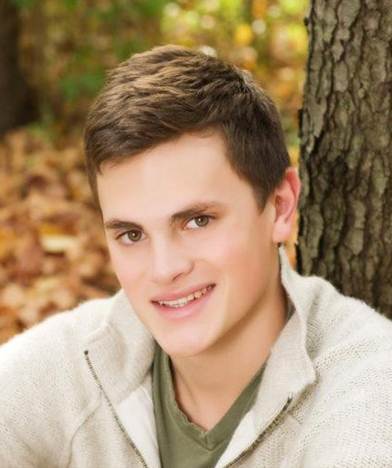 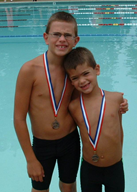 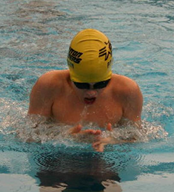 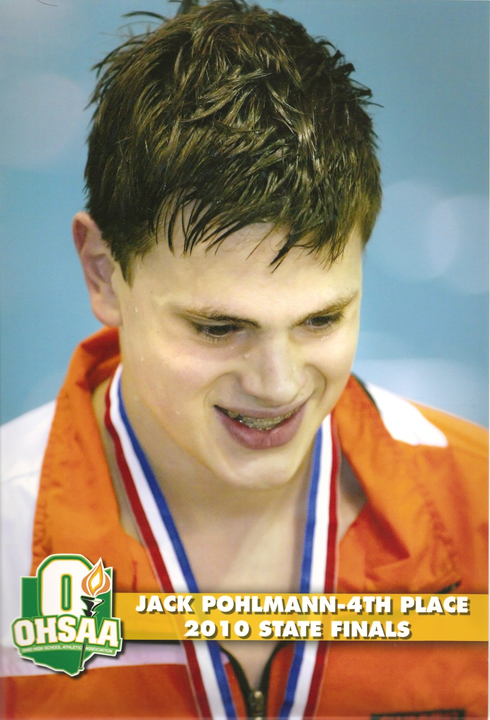 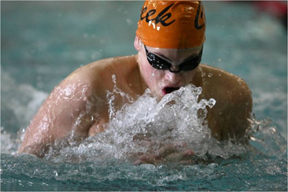 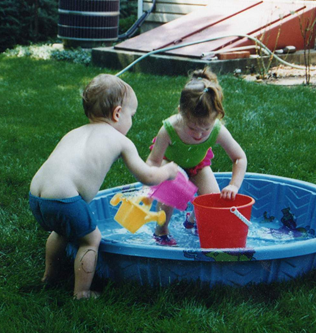 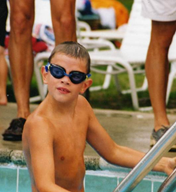 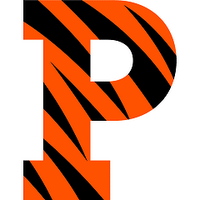 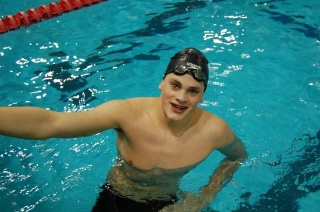 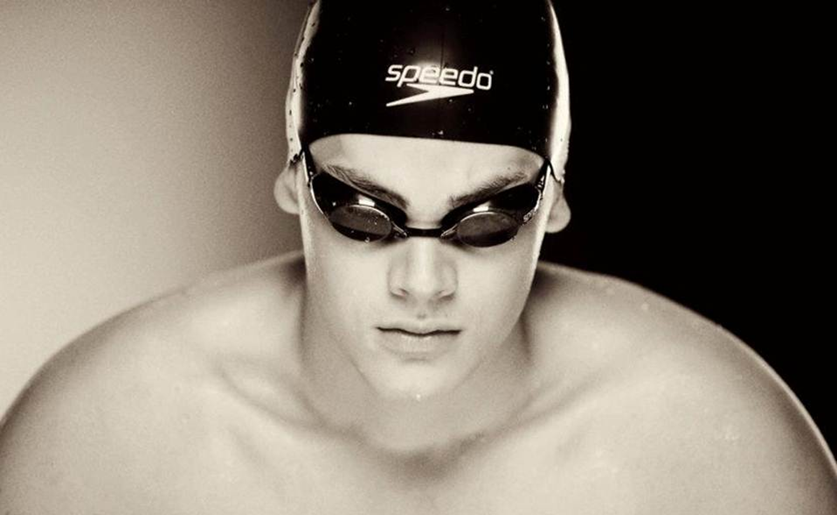 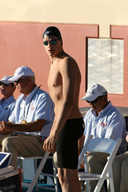 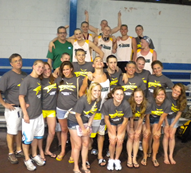 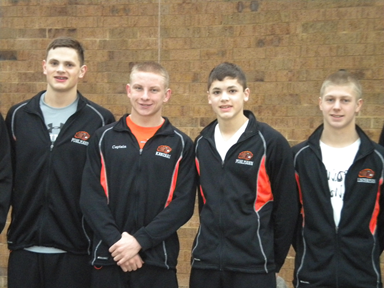 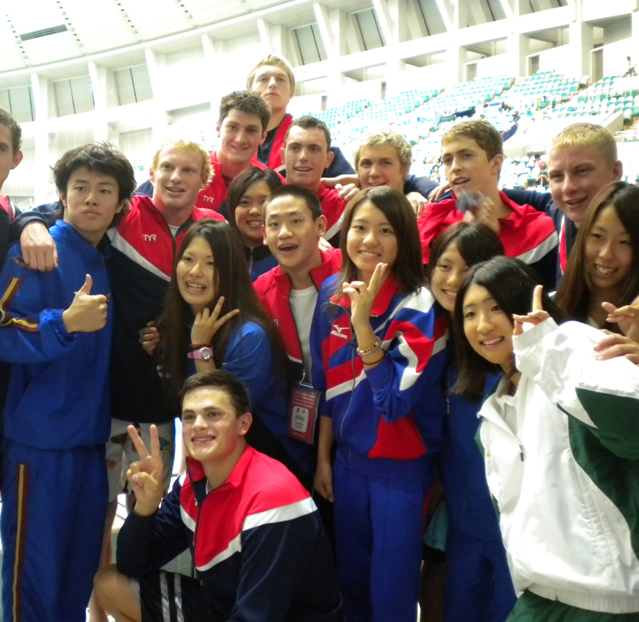 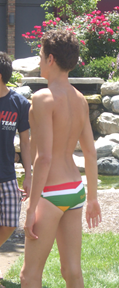 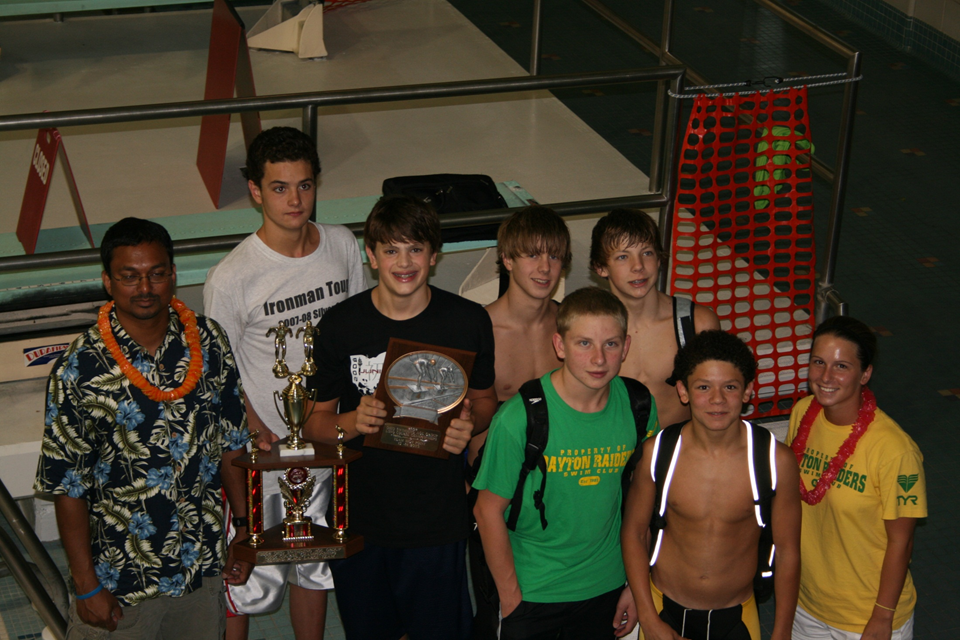 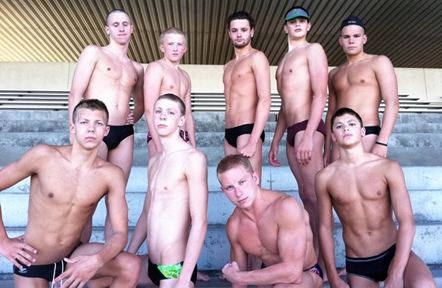 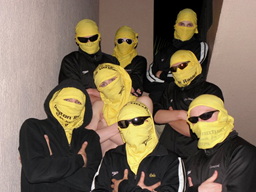 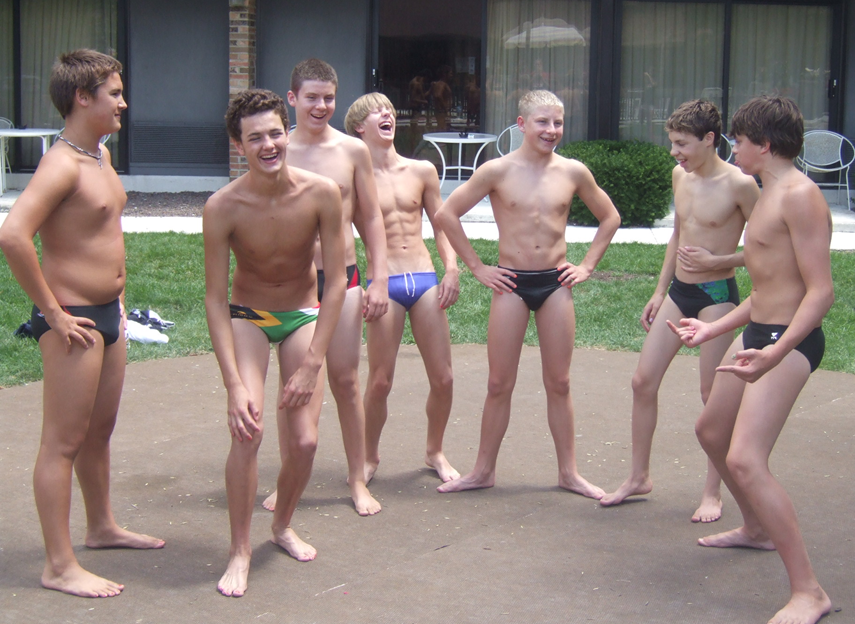 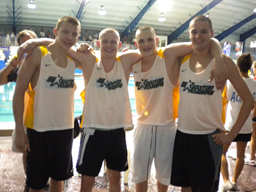 Swimmer: Jack PohlmannResidence: BeavercreekYear Joined Raiders: 2004Swimming Competitively Since: age of 8High School: Beavercreek High SchoolCollege: Princeton UniversityCollege Major: Physics & EconomicsFavorite Events: 100, 200 Breast, 100 FreeBest Yard Times: 100 Breast (56.11), 200 Breast (2:02.83), 100 Free (47.44)Best Meter Times: 100 Breast (1:04.97), 200 Breast (2:24.71), 53.85 (100 Free)USA-Swimming Highlights:  Winning JO’s individually and as a team, qualifying for the NCSA All-American Japan Team, seeded 70th in 400 med relay at Juniors Nats in Palo Alto and finishing 7th overall, USA Scholastic All-AmericanHigh School Highlights:  Making State as a FreshmanExtracurricular Activities:  Swimming…? Science Bowl, NHS President, Pysics Bowl, Real World Design TeamWhen I'm not swimming, I like to: Eat. Sleep. Softly cry in corners where no one can hurt me.Favorite Food: Chipotle, SushiFavorite Movie:  Zoolander, Pulp FictionFavorite Line from a movie:   “Bring out the Gimp…..the Gimps sleepin‘….well, I guess you’ll just have to wake him up now, won’t you.”Fondest memory as a member of the Raiders: Megazones (Brett passing out while cheering), NCSA Junior Nationals, the mysterious faces Kevin makesWhat advice I would give to another swimmer:  Always remember where you started and how far you’ve come, it’s motivating.